Kingsfield First School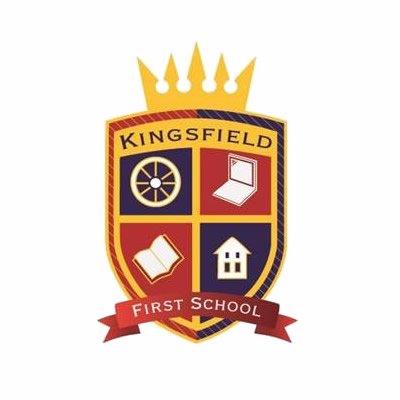 School Council                                               Minutes of MeetingsDate:11.09.19Present:Miss Mohring, Grace, Daisy, Flynn, Tristan, Teddy, Mason, Evalyn, Eden, PoppyAbsent:No oneAgenda item:Taken pictures for the display board and given out slips for class assemblyDiscussed:We will be doing assemblies every other MondayNext steps:Give out slips and discuss what the classes have said and make an action planSlip: What areas would you like the school council to focus on this year?